PATVIRTINTAVilniaus  lopšelio – darželio „Geniukų kalvė“direktoriaus 2020 m. rugsėjo 15 d.įsakymu Nr. V-35VILNIAUS LOPŠELIS – DARŽELIS „GENIUKŲ KALVĖ“2020 – 2021 MOKSLO METŲ VEIKLOS PROGRAMAVilnius   2020 m.I. BENDRA ĮSTAIGOS CHARAKTERISTIKA	Įstaigos struktūra:vaikų lopšelis 1,5 – . vaikams – 2 grupėsvaikų darželis 3 – 5(6) m. vaikams – 7 grupėspriešmokyklinio ugdymo grupė (s) – 3 grupėsGrupės komplektuojamos, vadovaujantis „Vaikų priėmimo į Vilniaus miesto švietimo įstaigų ikimokyklinio ir priešmokyklinio ugdymo grupes organizavimo tvarkos aprašu“ (patvirtintu Vilniaus m. savivaldybės tarybos 2015-05-28 sprendimu Nr. 1-57 ir Vilniaus m. savivaldybės tarybos 2016-07-05 sprendimu Nr.1-540). teikia ikimokyklinio ir priešmokyklinio ugdymo paslaugas pagal patvirtintas valstybines bei pedagogų parengtą ikimokyklinio  ugdymo programą „Tuk, tuk tuku“, Bendroji priešmokyklinio ugdymo ir ugdymosi programa. 2017 m. atnaujinta ir patvirtinta ikimokyklinio ugdymo programa ,,Tuk tuk tuku“, kurioje naujai patvirtinta inžinerijos kompetencija. Tiksliųjų mokslų inžinerijos kompetencijos įgyvendinimui vaikai ugdomi veikti realaus gyvenimo situacijose, plėtojamos vaikų, kūrybinės, prigimtinės galios, skatinama skleistis konstruktyviam mąstymui, skatinama tarp dalykinė integracija, atskleidžianti įvairialypį pasaulio vaizdą, gyvenimo ir kaitos principus, siekiama derinti dalykines, bendrąsias ir inžinerinę kompetenciją. Siekiama loginio mąstymo, ugdymo procesas ugdomas lanksčiai, atsižvelgiant į vaikų asmenines savybes, polinkius, gebėjimus ir patirtį.sudaro higienines, materialines, pedagogines, psichologines sąlygas, laiduojančias psichinį, fizinį vaiko saugumą ir asmenybės brandą;organizuoja vaikų, turinčių kalbos ir komunikacijos sutrikimų,  ugdymą;kuria ir tobulina vaiko pasitikėjimą keliančią ugdymo(si) aplinką;teikia švietimo pagalbą šeimoms: ikimokyklinės įstaigos pedagogai, logopedas, socialinis pedagogas, psichologas, mokytojo padėjėjas, dirbantis su spec. poreikių vaikais. Ugdymo procesą paįvairina bendradarbiavimas su socialiniais partneriais. Sudarytos 23 partnerystės sutartys, įgyvendinami bendri projektai, organizuojami renginiai, edukacinės valandėlės, kurios padeda ugdyti pagrindines vaikų kompetencijas. Įstaigos veiklos pristatytos internetinėje svetainėje.Teikiama kvalifikuota logopedo, socialinio pedagogo, psichologo, mokytojo padėjėjo dirbančio su spec. poreikių vaikais, pagalba.       Lopšeliui-darželiui vadovauja direktorius, kuris skiriamas į pareigas ir atleidžiamas Lietuvos Respublikos darbo kodekso ir kitų teisės aktų nustatyta  tvarka. Direktoriaus funkcijas reglamentuoja lopšelio-darželio ir pareigybių nuostatai.1.paveikslas. Valdymo struktūra.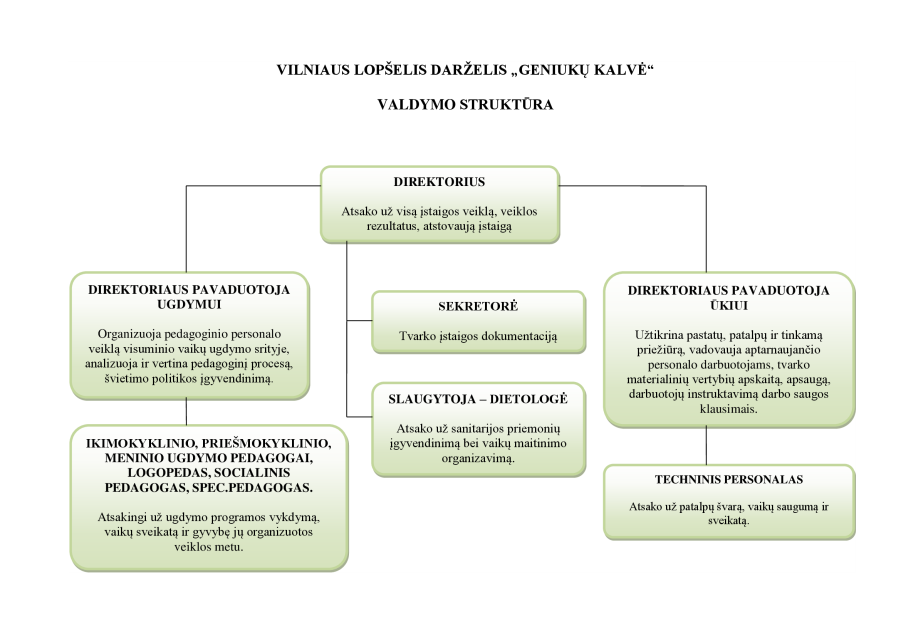 Įstaigos valdymo struktūrą sudaro:          Administracija: direktorius, direktorės pavaduotoja ugdymui, direktoriaus pavaduotoja ūkio reikalams.          Pedagogai: grupių auklėtojos, priešmokyklinio ugdymo pedagogai, socialinis pedagogas, logopedas, psichologas, meninio ugdymo mokytoja, pedagogai įgyvendinantys kitas ugdymo programas.         Techninis personalas: dietistė, sandėlininkas, skalbėjas, auklėtojų padėjėjos, virėjos, pagalbiniai darbininkai, kiemsargis.   Ikimokyklinio, priešmokyklinio, meninio ugdymo pedagogas, logopedas, socialinis pedagogas, psichologas, auklėtojos padėjėja darbui su vaikais turinčiais specialiųjų poreikių tiesiogiai pavaldūs direktoriaus pavaduotojai ugdymui. Visi šie specialistai atsakingi už ugdymo programų vykdymą, vaikų saugumą, priežiūrą, gyvybę, jų organizuotos veiklos metu. Techninis personalas pavaldus direktorės pavaduotojai ūkiui, kuri atsako už vaikų saugumą, sveikatą patalpų švarą. Administratorė/sekretorė tvarko įstaigos dokumentaciją. Dietistė atsako už sanitarijos priemonių įgyvendinimą bei vaikų maitinimo organizavimą.Įstaigoje dirba 23 pedagogai, iš kurių 13 auklėtojų (tarp jų 3 priešmokyklinio ugdymo pedagogės)  turi vyresniojo auklėtojo, 3 pedagogės auklėtojo metodininko kvalifikacinę kategoriją,  2 – auklėtojo kvalifikacinę kategoriją. Jiems talkina meninio ugdymo pedagogė, turinti vyr. mokytojo kvalifikacinę kategoriją ir logopedė, turinti logopedo kvalifikacinę kategoriją. Įstaigos pedagogai nuolat dalyvauja miesto, šalies kvalifikacijos kėlimo seminaruose, konferencijose.VIZIJA, MISIJA, FILOSOFIJA, KULTŪRAVIZIJAUgdymo įstaiga – etnokultūros ir pilietiškumo ugdymo centras - patraukli, atvira mikrorajono bendruomenei. Etninį ugdymą perteikti per etninę kultūrą, per glaudžią darną su aplinka, dorinėmis normomis, ekologinės elgsenos ir sveikos gyvensenos principais.   MISIJAUgdymo įstaiga, garantuojanti ugdomojo proceso kokybę ir ugdymo formų įvairovę, pripažįstanti individualų vaiko tobulėjimo ir gyvenimo ritmingumo kelią, savo veiklą siejanti su bendromis tautos tradicijomis bei dorovinėmis vertybėmis.KULTŪRATai ugdymo institucija, atliepianti bendražmogiškąsias tautos vertybes, ugdanti kūrybišką, laisvą, savimi pasitikintį vaiką.     FILOSOFIJAVaikas ir vaikystė -  neįkainojama vertybė.                                                                                                      SIEKIAMYBĖSSiekti saugios,  sveikos, funkcionalios, patrauklios, šiuolaikinės ugdymo(si) aplinkos, kurioje dirbtų profesionalūs specialistai.Ugdymo, kaip vientiso proceso, paremto natūralia vaiko prigimtimi, jo sugebėjimu kurti save, kaip asmenybę.Siekti vaikų ugdymo(si) kokybės įgyvendinant atnaujintą ikimokyklinio ugdymo programą ,,Tuk tuk, tuku“.Ikimokyklinio ir priešmokyklinio ugdymo vertinimo tobulinimas, atsižvelgiant į vaikų (ugdytinių) gebėjimų individualumą.   2020-20221 M. M. METŲ PRIORITETAI1.   Priešmokyklinio ugdymo kokybės gerinimas. Dalijimasis gerąja patirtimi.2.   Fizinio aktyvumo stiprinimas, kūrybiškumo, naujų ugdymo galimybių taikymas lauko erdvėse.3.  Ankstyvojo amžiaus vaikų higienos/savitvarkos ugdymas darželyje, jų svarba šiuolaikiniame kontekste.VEIKLOS SRIČIŲ ANALIZĖMŪSŲ PASIEKIMAISiekiame aukštos ugdymo kokybės (aplinkos, priemonių, turinio, metodų atitiktis vaiko amžiui, tinkamoms kompetencijoms ugdyti; tinkama pedagogų kvalifikacija, pakankamai sukaupta metodinės literatūros, domimasi naujovėmis, sistemingai teikiamos konsultacijos).Įstaiga –  savo ir tautos tradicijų puoselėtoja,  bendražmogiškų vertybių perėmėja.Vykdomi  grupių projektai: „Žaiskit, žaiskite, piršteliai“, „Su draugu man darželyje smagu“, „Judam, krutam: aš – paukštelis, aš – debesėlis“, „Per pasaką į gyvenimą...“, „Sveikesnės gyvensenos link“, „Svečiuose – pasaka“, „Gamtos lopšyje“, „Mokausi sugyventi ir sutarti“, „Man smagu tarp draugų“, „Futboliukas“, „Kur gyvena raidelės“. Bendruomeniniai  projektai, parodos: ,,Futboliukas“ , ,,Saulėto oranžinio traukinio kelionė per Lietuvą“, ilgalaikis projektas „Vilnius mano širdėlėje“, ,,Aktyvus klasikinės muzikos klausymas rudens tema‘‘.Dalyvavimas programose ,,Laikas kartu“ , „Zipio draugai“, tiksliųjų mokslų įgyvendinimo programa, metodinės medžiagos „Kaip pagerinti vaikų socialinį elgesį?“ naudojimas.Glaudžiai bendradarbiaujame su „Spindulio“ metodinio ratelio ugdymo įstaigomis, VšĮ ,,Vaikų ugdymas“, Mindaugo vidurine mokyklomis, Naujamiesčio moksleivių namais, Vilniaus Algirdo muzikos mokykla, mergaičių choru ,,Liepaitės‘‘, Anglų kalbos mokykla ,,Mažieji šnekučiai‘‘, VDU, Vilniaus kolegija, Lietuvos futbolo federacija, Sostinės krepšinio mokykla, Vilniaus Robotikos ir Teniso akademijomis, teatrais ,,Lėlė“, ,,Avilys“, ,,Tarškalai“, ,,Trys draugai“...  Įsigytos priemonės darbui, su specialiųjų ugdymosi poreikių turinčiais vaikais, skirtos nusiraminimui, ugdymui(si). Lauko erdvėje įrengtas sensorinis takelis bei įsigyta lauko žaidimų įranga. Grupių inventorius papildytas naujomis kėdutėmis, staliukais, patalynėmis. Atnaujinti virtuvės baldai, įranga, indai virtuvės darbuotojoms parūpinti šiuolaikiškesni darbo įrankiai kokybiškesniam maisto gaminimui. MŪSŲ PROBLEMOSPedagogų trūkumas.Didelis vaikų skaičius grupėse.Silpni vaikų socializacijos,  savitarnos, savarankiškumo, saugaus elgesio aplinkoje įgūdžiai.Daugėja vaikų, turinčių specialiuosius ugdymo(si) poreikius.Pagal finansines galimybes apšiltinti abiejų pastato korpusų galines sienas, koridoriuje esančius šildymo prietaisus apdengti nuimamomis grotelėmis.TIKSLAI:Kokybiškai tenkinti, atskleisti ir plėtoti ankstyvojo, ikimokyklinio ir priešmokyklinio amžiaus vaikų prigimtinius, fizinius, kultūrinius, dorinius, socialinius, pažintinius poreikius.Aktyvinti bendruomenės narių socialinį ir emocinį intelektą, dalijimąsi patirtimi, nuolat atnaujinti ugdymo(si) aplinką, gausinti metodines priemones.Formuoti šiuolaikiškos, savitos ugdymo įstaigos įvaizdį, nepamirštančios ir puoselėjančios etnokultūros ir pilietiškumo ugdymą. UŽDAVINIAI:Siekti kiekvieno švietimo įstaigos ugdytinio asmeninio tobulėjimo pagal galias ir galimybes, kurti saugią, priimančią ir pasitikėjimą  skatinančią aplinką. Ugdyti vaikų gebėjimą tinkamai reikšti mintis, suvokti savo jausmus ir emocijas, įstaigoje taikant jausmų ir emocijų pažinimo programas, organizuojant veiklas emocinio intelekto ugdymo tema. Puoselėti sveikos gyvensenos įgūdžių ugdymą, fizinį aktyvumą kasdieninėje vaikų veikloje, išnaudojant lauko ir vidaus erdves.Žadinti vaiko tautinio tapatumo jausmą per gimtąją kalbą, etninės kultūros vertybes pagal metų Rėdos Ratą  – Saulės taką.2020-2021 M. M. METŲ PRIORITETAI1.   Priešmokyklinio ugdymo kokybės gerinimas. Dalijimasis gerąja patirtimi.2.   Fizinio aktyvumo stiprinimas, kūrybiškumo, naujų ugdymo galimybių taikymas lauko erdvėse.3.  Ankstyvojo amžiaus vaikų higienos/savitvarkos ugdymas darželyje, jų svarba šiuolaikiniame kontekste.PEDAGOGŲ KVALIFIKACIJOS KĖLIMASMETODINĖS  VEIKLOS planas   2020-2021 M. M. METŲ PRIORITETAI1.   Priešmokyklinio ugdymo kokybės gerinimas. Dalijimasis gerąja patirtimi.2.   Fizinio aktyvumo stiprinimas, kūrybiškumo, naujų ugdymo galimybių taikymas lauko erdvėse.3.  Ankstyvojo amžiaus vaikų higienos/savitvarkos ugdymas darželyje, jų svarba šiuolaikiniame kontekste.Metodinės veiklos tikslas – siekti nuolatinio pedagogų profesinės kompetencijos augimo ir vaikų ugdymo(si) kokybės užtikrinimo.Metodinės veiklos uždaviniai:  1. Skatinti geranorišką pedagogų bendradarbiavimą; 2. Skleisti pedagogines ir metodines naujoves, dalintis gerąja pedagogine patirtimi.     Ugdomojo proceso prioritetai :Ugdymo programų dermė – motyvuotas, kompetentingas, atsakingas pedagogas.Vaiko pasiekimų vertinimas.Vaiko sugebėjimu kurti save, kaip asmenybę – realizavimas.Lopšelyje – darželyje veikia metodinės grupės:     Metodinės grupės veikia pagal įstaigos veiklos programą.  Metodinė grupė analizuos ir vertins ugdomojo proceso  kokybę, aiškinsis tėvų nuomonę apie ugdomąjį procesą, renginius, atviras veiklas, konsultuos pedagogus bei tėvus  įvairiais pedagoginiais, psichologiniais klausimais.   Organizuos projektus, šventes, popietes, vakarones, diskusijas bendruomenei. Kvies aktyviai dalyvauti tėvelius. Skleis savo pedagoginę patirtį studentams – praktikantams, priims juos į savo įstaigą, dalinsis gerąja patirtimi.DARBAS METODINIAME KABINETENaujausios pedagoginės literatūros rekomendavimas auklėtojoms.Pasiruošimas atviroms veikloms: metodiniams pasitarimams, tėvų susirinkimams, šventėms, pramogoms.Tyrimų rengimas, dalyvavimas apklausose.Stendų apipavidalinimas.Vaikų ugdymo naujovių aptarimas su įstaigos bendruomene.Rengiamos metų ataskaitos.DARBAS SU ŠEIMATėvų susirinkimai (bendras ir grupėse).Auklėtojų, specialistų (socialinio pedagogo, logopedo, psichologo) konsultavimas apie galimas pedagogų ir tėvų bendravimo formas.Naujausios literatūros tėvams kaupimas.Švenčių, vakaronių, projektų, pramogų organizavimas kartu su šeima.Stendų tėvams apipavidalinimas.Pedagoginės veiklos priežiūros planas2020–2021 m. m.Veiklos stebėjimas (dokumentavimas: stebėjimo lapai, pedagogų atsiliepimai). Atviros veiklos (1 kartą į metus). Momentiniai stebėjimai (1 kartą į ketvirtį).Dokumentacijos tikrinimas.Individualios pedagogų konsultacijos (pagal poreikį).        VAIKO GEROVĖS KOMISIJOS DARBO PLANAS 2020-2021 m. m.Tikslas:Rūpintis vaikui saugia ir palankia mokymosi aplinka, orientuota į ugdytinio sėkmę, gerą savijautą, brandą, individualias vaiko galimybes atitinkančius ugdymo(si) pasiekimus bei pažangą. Atlikti mokinio specialiųjų ugdymosi poreikių pirminį įvertinimą, kryptingai siekti specialiųjų ugdymosi poreikių turinčių vaikų sėkmės ugdyme(si). Atlikti kitas su vaiko gerove susijusias funkcijas.Uždaviniai:Siekti, kad  įstaigos bendruomenė įsitrauktų į prevencinį darbą, fizinio aktyvumo stiprinimo bei vaikų higienos/savitvarkos įgūdžių ugdymo darželyje veiklas, saugios ir palankios vaiko ugdymui(si) aplinkos kūrimą bei išlaikymą.Skatinti metodinį ir profesinį pedagogų bendradarbiavimą, dalinimąsi gerąja patirtimi, skleisti metodines naujoves.Organizuoti pagalbą vaikams, ugdytojams, vaiko atstovams pagal įstatymą.                       Numatomi 2020-2021 m. m.  plano įgyvendinimo rezultataiĮgyvendinus 2020-2021 m. m. planą, pagerės ugdymo kokybė, ugdytiniai įgys daugiau kompetencijų, žinių. Pedagogai įgis naujų įgūdžių, gebėjimų, patobulins bendrąsias, profesines ir specialiąsias kompetencijas. Bus atnaujintos ugdymo priemonės, sudarytos saugios sąlygos vaikų ugdymui, gerės veiklos planavimas ir planų įgyvendinimas, bus dirbama komandose, derinant skirtingų specialistų įgūdžius, įtraukiant į projektų įgyvendinimą ir tikslų pasiekimą įstaigos bendruomenę.1. Įsigytos šiuolaikinės ugdymo priemonės leis padidinti teikiamų paslaugų kokybę.2. Ikimokyklinio ir priešmokyklinio ugdymo pedagogai nuolat tikslingai tobulins kvalifikaciją dalyvaudami kursuose bei seminaruose.3. Pedagogai sieks aukštesnės kvalifikacinės kategorijos.4. Padidės darbuotojų informacinių technologijų panaudojimo galimybės ugdymo procese.5. Sukurta šiuolaikinė ugdymosi aplinka atitiks higienos normas bei teisės aktų nustatytus vaikų saugos ir sveikatos reikalavimus.NAUDOTA LITERATŪRA IR ŠALTINIAI1. Bendroji priešmokyklinio ugdymo ir ugdymosi programa, patvirtinta Lietuvos Respublikos švietimo ir mokslo ministro 2014-09-02 įsakymu Nr. V – 779.2.  Ikimokyklinio ir priešmokyklinio ugdymo plėtros programa, patvirtinta Lietuvos Respublikos švietimo ir mokslo ministro 2011 m. kovo 1 d. įsakymu Nr. V – 350.3. Informacijos ir komunikacijos technologijos diegimo švietimo sistemoje programa, patvirtinta Lietuvos  Respublikos švietimo ir mokslo ministro 2002-02-28 įsakymu Nr. 315.4. Lietuvos Respublikos švietimo įstatymas.5. Lietuvos Respublikos švietimo ir mokslo ministerijos 2017 – 2019 m. strateginis veiklos planas, patvirtintas Lietuvos Respublikos švietimo ir mokslo ministrės 2017 m. gegužės 3 d. įsakymu Nr. V – 326. 6. Vaiko gerovės politikos koncepcija. 2003 d. nutarimas Nr. IX-1569.7. Priešmokyklinio ugdymo koncepcija. 2000m. lapkričio 9 d. įsakymas Nr. 13748. Priešmokyklinio ugdymo organizavimo tvarkos aprašas. 2005 m. birželio 22 d. įsakymas Nr. ISAK-1180.Veiklos sritisStipriosios pusėsSilpnosios pusėsGalimybėsGrėsmėsVaiko ugdymas ir ugdymasisĮstaiga atvira naujovėms, kuriami įstaigos, miesto ir respublikiniai projektai.Racionalumas naudojant finansinius išteklius.Įstaigoje gausu šiuolaikiškų edukacinių ugdymo priemonių ir žaislų, užtikrinančių kokybišką ikimokyklinį ir priešmokyklinį ugdymą.Sudaromos galimybės dalyvauti įvairiuose edukaciniuose projektuose, miesto renginiuose.Nuolat organizuojami seminarai, renginiai, mokymai, skatinantys tobulėti pedagogus.         Tikslinga projektinė veikla, vienijanti visą įstaigos bendruomenę. Suburtas kvalifikuotas, kompetentingas pedagogų kolektyvas, galintis teikti kokybišką ugdymą.Ugdymo veikla planuojama atsižvelgiant į vaikų gebėjimus ir pasiekimus. Pedagogų trūkumas.Vaikų skaičius yra per didelis esamoms įstaigos patalpoms.Tobulintina ugdomojo proceso planavimo kokybė.Sparčiai didėja vaikų skaičius, kurie turi specialiųjų ugdymosi poreikių – trūksta mokytojų padėjėjų.Trūkumas švietimo pagalbos specialistų, kurie galėtų dirbti su specialiųjų poreikių turinčiais vaikais.Įvairi veikla, netradicinių ugdymo metodų taikymas.Vykdyti tarptautinius projektus.Visos įstaigos bendruomenės įtraukimas į pramogas, projektus, išvykas.Nuolat siekti profesinio tobulėjimo.Dalyvauti konkursuose, siekiant pritraukti įvairių fondų lėšas.Vis atnaujinti, tobulinti darželio grupių ir lauko aplinką.Sudaryti galimybes pedagogams kelti kompiuterinio raštingumo lygį.Pasiekti aktyvaus pedagogų tarpusavio bei vaikų tėvų – pedagogų bendradarbiavimo ir įtraukti juos į aktyvią darželio veiklą.Individualūs specialistų užsiėmimai su specialiųjų poreikių turinčiais vaikais.Pedagogams įgyti daugiau žinių, kaip dirbti su specialiųjų ugdymosi poreikių turinčiais vaikais.Nepasitikėjimas ir netikėjimas siūlomos pagalbos nauda vaikams, atsisakymas kreiptis dėl specialiųjų ugdymosi poreikių nustatymo.Didėjantis tėvų įtarumas pedagogų kompetencija.Sunkus, labai atsakingas ir menkai apmokamas darbas nepritraukia jaunų pedagogų.Per didelis pedagogų darbo krūvis.Dažni tėvų reikalavimai dėl išskirtinės priežiūros ir dėmesio tik jų vaikui.Per didelis vaikų skaičius grupėse.Daugėja vaikų, turinčių elgesio sunkumų ir specialiųjų ugdymosi poreikių.Nepakankamas finansavimas neigiamai atsiliepia įstaigos patrauklumui.Vaiko  ugdymo(si) pasiekimaiVaiko pasiekimų kokybė ikimokykliniame ir priešmokykliniame amžiuje.Pedagogų ir tėvų veiklos dermė vertinant ugdytinius.Tinkama ikimokyklinio ir priešmokyklinio amžiaus vaiko daromos pažangos vertinimo sistema.Kai kurių tėvų nepakankamas domėjimasis vaiko pasiekimais.EtosasĮstaigos tradicijų puoselėjimas.Bendravimas ir bendradarbiavimas su socialiniais partneriais.Dėl per didelio vaikų skaičiaus sunku organizuoti tolimesnes išvykas, renginius (dėl gręsiančios atsakomybės).  Aktyviau įtraukti vaikų tėvus/šeimos, bendruomenės narius į edukacines keliones, išvykas, renginius. Nepakankamas įsijungimas į mikrorajono bendruomeninį gyvenimą lemia įstaigos ribotą atvirumą išorinei aplinkai.Parama ir pagalba vaikui, šeimaiIndividualių vaiko saugumo, emocinių, fizinių ir socialinių poreikių tenkinimas.Pagalbos ir paramos šeimai įvairovė per pozityvų dialogą - kas yra vaikas, vaikystė.Ugdymą grįsti strategija „Vaikas – centre“: vaiko galių atskleidimą bei augimą.Ugdomojo proceso tęstinumas šeimoje.IštekliaiTobulinama dalykinė pedagogų kvalifikacija, kad vaikas ir vaikystė pedagogams profesionalams taptų neįkainojama vertybe.Gaunamas finansavimas tik iš dalies tenkina įstaigos poreikius.Tobulinti pedagogų kvalifikacijos  formų įvairovę nuolatiniam pedagogo tobulėjimui.  Ieškoti rėmėjų ūkinėms problemoms spręsti.Ugdymo kokybė gali silpnėti dėl perpildytų vaikų grupių, kuriose yra vidutinių ir didelių spec. ugd. poreikių turintys vaikai.Trūksta specialiojo pedagogo.Mokyklos valdymasĮstaigos vadovų veiklos veiksmingumas (santykiai su personalu, komandų telkimas).Pedagogai galėtų daugiau dalintis darbo patirtimi tarpusavyje.Nepakankamai aktyvi darželio savivalda.Sėkminga vadyba lemia  įstaigos kokybišką darbą visose veiklos srityse.Įstaigos savivaldos stiprinimas.Įstaigos valdymo tobulinimas.UŽDAVINIAIĮGYVENDINIMOPRIEMONĖSTERMINAIKAŠTAIKAŠTAITIKSLO ĮGYVENDINIMO VERTINIMO KRITERIJAITIKSLO ĮGYVENDINIMO VERTINIMO KRITERIJAIATSAKINGI ASMENYS1. TIKSLAS. Kokybiškai tenkinti, atskleisti ir plėtoti ankstyvojo, ikimokyklinio ir priešmokyklinio amžiaus vaikų prigimtinius, fizinius, kultūrinius, dorinius, socialinius, pažintinius poreikius. 1. TIKSLAS. Kokybiškai tenkinti, atskleisti ir plėtoti ankstyvojo, ikimokyklinio ir priešmokyklinio amžiaus vaikų prigimtinius, fizinius, kultūrinius, dorinius, socialinius, pažintinius poreikius. 1. TIKSLAS. Kokybiškai tenkinti, atskleisti ir plėtoti ankstyvojo, ikimokyklinio ir priešmokyklinio amžiaus vaikų prigimtinius, fizinius, kultūrinius, dorinius, socialinius, pažintinius poreikius. 1. TIKSLAS. Kokybiškai tenkinti, atskleisti ir plėtoti ankstyvojo, ikimokyklinio ir priešmokyklinio amžiaus vaikų prigimtinius, fizinius, kultūrinius, dorinius, socialinius, pažintinius poreikius. 1. TIKSLAS. Kokybiškai tenkinti, atskleisti ir plėtoti ankstyvojo, ikimokyklinio ir priešmokyklinio amžiaus vaikų prigimtinius, fizinius, kultūrinius, dorinius, socialinius, pažintinius poreikius. 1. TIKSLAS. Kokybiškai tenkinti, atskleisti ir plėtoti ankstyvojo, ikimokyklinio ir priešmokyklinio amžiaus vaikų prigimtinius, fizinius, kultūrinius, dorinius, socialinius, pažintinius poreikius. 1. TIKSLAS. Kokybiškai tenkinti, atskleisti ir plėtoti ankstyvojo, ikimokyklinio ir priešmokyklinio amžiaus vaikų prigimtinius, fizinius, kultūrinius, dorinius, socialinius, pažintinius poreikius. 1. TIKSLAS. Kokybiškai tenkinti, atskleisti ir plėtoti ankstyvojo, ikimokyklinio ir priešmokyklinio amžiaus vaikų prigimtinius, fizinius, kultūrinius, dorinius, socialinius, pažintinius poreikius. Skatinti vaiką bendrauti ir bendradarbiauti  su bendraamžiais, suaugusiais,  plėtojant jo emocinę, socialinę, kultūrinę patirtį,  brandinant vaiko atsakomybę už savo elgesį.Ugdomojo proceso pagrindas – lietuvių etninė kultūra.Rugsėjo 1 – oji – „Sveikas, darželi“.Rugsėjo 1 d.Rugsėjo 1 d.IntelektualiniaiIntelektualiniaiSuburti įstaigos bendruomenę, kartu būti, švęsti, pramogauti – pradėti naujus mokslo metus. Dir. pav. ugdymui B. SemaškienėMokytojos:S. LiatochaD. TruncienėJ. ŽymantienėMeninio ugdymo pedagogė D. Palvinskienė Skatinti vaiką bendrauti ir bendradarbiauti  su bendraamžiais, suaugusiais,  plėtojant jo emocinę, socialinę, kultūrinę patirtį,  brandinant vaiko atsakomybę už savo elgesį.Ugdomojo proceso pagrindas – lietuvių etninė kultūra. Pramoginė savaitė: “Rudenėlio gerybės”.Spalio 12-16 d.Spalio 12-16 d.IntelektualiniaiIntelektualiniaiSuburti į rudens linksmybių pramogas grupių bendruomenes atskirai. Lauke kuriamos kompozicijos iš gamtos gėrybių.      Grupių mokytojosMeninio ugdymo pedagogė D. PalvinskienėSkatinti vaiką bendrauti ir bendradarbiauti  su bendraamžiais, suaugusiais,  plėtojant jo emocinę, socialinę, kultūrinę patirtį,  brandinant vaiko atsakomybę už savo elgesį.Ugdomojo proceso pagrindas – lietuvių etninė kultūra.Tarptautinis projektas ,,Oranžinio traukinio kelionė“. Rugsėjo - Spalio mėn.Rugsėjo - Spalio mėn.Intelektualiniai, tėvų ir įstaigos bendruomenėsIntelektualiniai, tėvų ir įstaigos bendruomenėsUgdyti meilę švariai aplinkai. Kurti draugišką bendravimo klimatą.Socialinė pedagogė Violeta KukauskienėMokytojos:S. LiatochaD. TruncienėŽ. DaukšienėR. LisauskaitėT. LiutkovskajaPavaduotoja ugdymuiB. SemaškienėSkatinti vaiką bendrauti ir bendradarbiauti  su bendraamžiais, suaugusiais,  plėtojant jo emocinę, socialinę, kultūrinę patirtį,  brandinant vaiko atsakomybę už savo elgesį.Ugdomojo proceso pagrindas – lietuvių etninė kultūra.Tolerancijos dienos minėjimas grupėse. Patraukliomis priemonėmis vaikams paaiškinti, skatinti pagalvoti bei papasakoti, apie toleranciją. Lapkričio mėn.Lapkričio mėn.Padlet formatu teikiamos priemonės, idėjos  grupių auklėtojoms.Švietimo pagalbos specialistaiV. DomarkaitėV. KukauskienėA. MatusevičienėMeninio ugdymo vadovėD. PalvinskienėSkatinti vaiką bendrauti ir bendradarbiauti  su bendraamžiais, suaugusiais,  plėtojant jo emocinę, socialinę, kultūrinę patirtį,  brandinant vaiko atsakomybę už savo elgesį.Ugdomojo proceso pagrindas – lietuvių etninė kultūra.Sveikatingumo, sporto savaitė.Projektas ,,Futboliukas‘‘.Lapkričio  mėn.Lapkričio  mėn.Intelektualiniaipersonalo ištekliai, tėvų ištekliaiIntelektualiniaipersonalo ištekliai, tėvų ištekliaiSkatinti vaikų fizinį aktyvumą. Ugdyti ir lavinti judėjimą, stiprinti adaptacinius gebėjimus ne tik fizinėje veikloje, bet ir kasdieniame gyvenime, skatinti dalyvauti visus ugdytinius (turinčius ir neturinčius specialiųjų poreikių).Meninio ugdymo vadovėD. PalvinskienėFizinio lavinimo specialistas E. SlapšysGrupių mokytojos:S. LiatohaA. KerdokienėSkatinti vaiką bendrauti ir bendradarbiauti  su bendraamžiais, suaugusiais,  plėtojant jo emocinę, socialinę, kultūrinę patirtį,  brandinant vaiko atsakomybę už savo elgesį.Ugdomojo proceso pagrindas – lietuvių etninė kultūra. „Žibintų vakarai prie ugnelės“ grupėse.Lapkričio mėn.Lapkričio mėn.Ugdytinių tėvų ištekliaiUgdytinių tėvų ištekliaiLankstus etninės kultūros integravimas į ugdymo turinį.Skatinti tarpusavio aktyvų bendravimą. Ugdomi meniniai, kūrybiniai, socialiniai gebėjimai. Grupių mokytojos:R. LisauskaitėS. LiatohaD. TruncienėM. BezvodickajaR. TamulevičienėV. Baldauskaitė R. MalinauskaitėSkatinti vaiką bendrauti ir bendradarbiauti  su bendraamžiais, suaugusiais,  plėtojant jo emocinę, socialinę, kultūrinę patirtį,  brandinant vaiko atsakomybę už savo elgesį.Ugdomojo proceso pagrindas – lietuvių etninė kultūra.Adventiniai susitikimai. Gruodžio mėn.Gruodžio mėn.IntelektualiniaiIntelektualiniaiĮtvirtinti metų rato virsmą, sudominti šiuo reiškiniu vaikus.Meninio ugdymo pedagogė D. PalvinskienėDir. pav. ugdymui B. SemaškienėVisų grupių mokytojos. Skatinti vaiką bendrauti ir bendradarbiauti  su bendraamžiais, suaugusiais,  plėtojant jo emocinę, socialinę, kultūrinę patirtį,  brandinant vaiko atsakomybę už savo elgesį.Ugdomojo proceso pagrindas – lietuvių etninė kultūra. Paroda ,,Kalėdinė  kompozicija“  su šeima.Susitikimai su Kalėdų seneliu.Gruodžio mėn.Gruodžio mėn.IntelektualiniaiMokinio krepšelio lėšosIntelektualiniaiMokinio krepšelio lėšosPuoselėti ir tęsti etnines lietuvių kalendorines tradicijas, skatinti vaikų, tėvų, pedagogų kūrybinę iniciatyvą, naujų raiškos formų ieškojimą.Mokytojos:Ž. DaukšienėR. TamulevičienėT. LiutkovskajaS. RokienėR. LutovinovienėMeninio ugdymo pedagogė D. PalvinskienėPavaduotoja ugdymuiB. SemaškienėSkatinti vaiką bendrauti ir bendradarbiauti  su bendraamžiais, suaugusiais,  plėtojant jo emocinę, socialinę, kultūrinę patirtį,  brandinant vaiko atsakomybę už savo elgesį.Ugdomojo proceso pagrindas – lietuvių etninė kultūra.Atsisveikinimas su eglute. Susitikimas su trimis karaliais – „Trijų karalių dovanos“. Sausio mėn.Sausio mėn.IntelektualiniaiIntelektualiniaiSuteikti džiaugsmą ugdytiniams. Skatinti vaikus domėtis pasakomis.Skatinti pedagogų komandinio darbo galimybes.Meninio ugdymo pedagogė D. PalvinskienėGrupių  mokytojos.Mokytojos:M. BezvodickajaJ. ŽymantienėR. TamulevičienėSkatinti vaiką bendrauti ir bendradarbiauti  su bendraamžiais, suaugusiais,  plėtojant jo emocinę, socialinę, kultūrinę patirtį,  brandinant vaiko atsakomybę už savo elgesį.Ugdomojo proceso pagrindas – lietuvių etninė kultūra.Nuotraukų paroda „Vilnius iš aukštai“.Ilgalaikio projekto „Vilnius mano širdelėje“ dalis. Sausio – kovo   mėn.Sausio – kovo   mėn.IntelektualiniaiIntelektualiniaiDomėtis gimto miesto istorija. Meilė miestui nuotraukose, kūriniuose, architektūroje (konstruojant miesto pastatus, erdves).Direkt.pav.ugdymui B.SemaškienėGrupių  mokytojos:Ž. DaukšienėD. TruncienėS. LiatochaR. LisauskaitėLogopedė V. DomarkaitėSkatinti vaiką bendrauti ir bendradarbiauti  su bendraamžiais, suaugusiais,  plėtojant jo emocinę, socialinę, kultūrinę patirtį,  brandinant vaiko atsakomybę už savo elgesį.Ugdomojo proceso pagrindas – lietuvių etninė kultūra.Vasario 16 – osios šventė “Po tėviškės dangum”. Vasario mėn.Vasario mėn.IntelektualiniaiIntelektualiniaiUgdyti vaikų  pilietiškumą, tautiškumą, meilę Tėvynei. Visų grupių mokytojos.Meninio ugdymo pedagogė D. PalvinskienėDirekt.pav.ugdymui B.SemaškienėSkatinti vaiką bendrauti ir bendradarbiauti  su bendraamžiais, suaugusiais,  plėtojant jo emocinę, socialinę, kultūrinę patirtį,  brandinant vaiko atsakomybę už savo elgesį.Ugdomojo proceso pagrindas – lietuvių etninė kultūra.Užgavėnės su įstaigos bendruomene.Vasario mėn.Vasario mėn.IntelektualiniaiIntelektualiniaiPuoselėti ir tęsti etnines lietuvių kalendorines tradicijas, skatinti vaikų, tėvų, pedagogų kūrybinę iniciatyvą, naujų raiškos formų ieškojimą.Meninio ugdymo pedagogė D. PalvinskienėDirektorė D. PeteraitienėGrupių mokytojos:MedveckienėJ. ŽymantienėSkatinti vaiką bendrauti ir bendradarbiauti  su bendraamžiais, suaugusiais,  plėtojant jo emocinę, socialinę, kultūrinę patirtį,  brandinant vaiko atsakomybę už savo elgesį.Ugdomojo proceso pagrindas – lietuvių etninė kultūra.Stiprinti, ikimokyklinio ugdymo kūno kultūros užsiėmimus. Dalyvauti  futbolo federacijos renginiuose. Toliau įgyvendinti projektą ,,Futboliukas“.Dalyvauti ikimokyklinių įstaigų darbuotojų asociacijos ,,Sveikatos želmenėliai“ renginiuose.Visus metusVisus metusIntelektualiniaiIntelektualiniaiSkatinti vaikų fizinį aktyvumą. Ugdyti ir lavinti judėjimą, stiprinti adaptacinius gebėjimus ne tik fizinėje veikloje, bet ir kasdieniame gyvenime. Grupių mokytojos,KerdokienėFizinio lavinimo specialistas E. SlapšysDirekt.pav.ugdymui B.SemaškienėSkatinti vaiką bendrauti ir bendradarbiauti  su bendraamžiais, suaugusiais,  plėtojant jo emocinę, socialinę, kultūrinę patirtį,  brandinant vaiko atsakomybę už savo elgesį.Ugdomojo proceso pagrindas – lietuvių etninė kultūra.Atvirų durų dienos, vykstančios metų eigoje.Visus metusVisus metusIntelektualiniaiIntelektualiniaiSkatinti tėvus įsitraukti į grupės veiklą, pravesti pramogas, pasidalinti idėjomis. Grupių mokytojos. Skatinti vaiką bendrauti ir bendradarbiauti  su bendraamžiais, suaugusiais,  plėtojant jo emocinę, socialinę, kultūrinę patirtį,  brandinant vaiko atsakomybę už savo elgesį.Ugdomojo proceso pagrindas – lietuvių etninė kultūra.Pramoga ,,Gurgu, gurgu į Kaziuko turgų...“ grupėse.KovasKovasIntelektualiniaiIntelektualiniaiPuoselėti ir tęsti etnines lietuvių kalendorines tradicijas. Skatinti vaikus domėtis pasakomis.Skatinti pedagogų komandinio darbo galimybes.Meninio ugdymo pedagogė D. PalvinskienėDir. pav. ugdymui SemaškienėGrupių mokytojos:R. MalinauskaitėD. TruncienėSkatinti vaiką bendrauti ir bendradarbiauti  su bendraamžiais, suaugusiais,  plėtojant jo emocinę, socialinę, kultūrinę patirtį,  brandinant vaiko atsakomybę už savo elgesį.Ugdomojo proceso pagrindas – lietuvių etninė kultūra.Projektas ,,Savaitė be patyčių“‘ – „Draugystės savaitė“.KovasKovasIntelektualiniaiIntelektualiniaiGvildenti draugystės ir bendravimo temas.Dalyvauti programoje ,,Laikas kartu“, ,,Zipio draugai“.Socialinė pedagogėV. KukauskienėLogopedėV.DomarkaitėPsichologė A.MatusevičienėGrupių mokytojosSkatinti vaiką bendrauti ir bendradarbiauti  su bendraamžiais, suaugusiais,  plėtojant jo emocinę, socialinę, kultūrinę patirtį,  brandinant vaiko atsakomybę už savo elgesį.Ugdomojo proceso pagrindas – lietuvių etninė kultūra.Literatūrinis, meninis projektas „Tau, Lietuvėle“. (eilėraščiai, padavimai, legendos, tautosaka).KovasKovasIntelektualiniaiIntelektualiniaiSuburti Vilniaus miesto įstaigų bendruomenes bendradarbiavimui. Išreikšti meilę savo gimtai šaliai. Meninio ugdymo pedagogė D. PalvinskienėGrupių mokytojos. Ž. Daukšienė.Skatinti vaiką bendrauti ir bendradarbiauti  su bendraamžiais, suaugusiais,  plėtojant jo emocinę, socialinę, kultūrinę patirtį,  brandinant vaiko atsakomybę už savo elgesį.Ugdomojo proceso pagrindas – lietuvių etninė kultūra.Pramogos ,,Žemės diena“, „Paukštelių sugrįžtuvės“.Kovas - balandisKovas - balandisIntelektualiniaiIntelektualiniaiUgdyti vaikų ekologines ir aplinkosaugines vertybines nuostatas.Meninio ugdymo pedagogė D. Palvinskienė Dir. pav. ugdymui B. SemaškienėGrupių mokytojos.Skatinti vaiką bendrauti ir bendradarbiauti  su bendraamžiais, suaugusiais,  plėtojant jo emocinę, socialinę, kultūrinę patirtį,  brandinant vaiko atsakomybę už savo elgesį.Ugdomojo proceso pagrindas – lietuvių etninė kultūra.Paroda bendruomenėje ,,Velykų medis“, pasaka „Kiškučių margučiai“.Balandis Balandis IntelektualiniaiVilniaus savivaldybės lėšos.IntelektualiniaiVilniaus savivaldybės lėšos.Puoselėti tautines tradicijas. Dir. pav. ugdymui Bronė SemaškienėGrupių mokytojos.Skatinti vaiką bendrauti ir bendradarbiauti  su bendraamžiais, suaugusiais,  plėtojant jo emocinę, socialinę, kultūrinę patirtį,  brandinant vaiko atsakomybę už savo elgesį.Ugdomojo proceso pagrindas – lietuvių etninė kultūra.Priešmokyklinio amžiaus vaikų išvykos po Vilnių ,,Aš pažįstu Vilnių.“Balandis - gegužėBalandis - gegužėIntelektualiniaiIntelektualiniaiDomėtis gimto miesto istorija. Meilė miestui- dailės kūriniuose, architektūroje (konstruojant miesto pastatus, erdves).Dir. pav. ugdymui Bronė Semaškienė    Grupių mokytojos.Skatinti vaiką bendrauti ir bendradarbiauti  su bendraamžiais, suaugusiais,  plėtojant jo emocinę, socialinę, kultūrinę patirtį,  brandinant vaiko atsakomybę už savo elgesį.Ugdomojo proceso pagrindas – lietuvių etninė kultūra.Aktyvaus judėjimo valandėlės. Projektas ,,Futboliukas“. Judrūs žaidimai.Balandis-Gegužė-BirželisBalandis-Gegužė-BirželisIntelektualiniaiIntelektualiniaiSkatinti vaikų fizinį aktyvumą sportuojant.Dir. pav. ugdymuiBronė SemaškienėGrupių mokytojos.E. SlušnysA. KerdokienėSkatinti vaiką bendrauti ir bendradarbiauti  su bendraamžiais, suaugusiais,  plėtojant jo emocinę, socialinę, kultūrinę patirtį,  brandinant vaiko atsakomybę už savo elgesį.Ugdomojo proceso pagrindas – lietuvių etninė kultūra.Šeimos šventės. Gegužės  mėn.Gegužės  mėn.IntelektualiniaiVilniaus savivaldybės lėšos. IntelektualiniaiVilniaus savivaldybės lėšos. Suburti įstaigos bendruomenę, šeimas kartu būti, švęsti, pramogauti.Meninio ugdymo pedagogė D. PalvinskienėDir. pav. ugdymui B. SemaškienėGrupių mokytojosSkatinti vaiką bendrauti ir bendradarbiauti  su bendraamžiais, suaugusiais,  plėtojant jo emocinę, socialinę, kultūrinę patirtį,  brandinant vaiko atsakomybę už savo elgesį.Ugdomojo proceso pagrindas – lietuvių etninė kultūra.„Lik sveikas, mielas darželi“. Priešmokyklinukų išleistuvės.Gegužė - BirželisGegužė - BirželisIntelektualiniaiIntelektualiniaiPatirti džiaugsmą, pasiruošus tęsti ugdymąsi mokykloje. Atsisveikinti su draugais, pasidžiaugti pasiekimais. Priešmokyklinių grupių pedagogėsBirželio 1-oji – vaikų gynimo diena.Birželio mėn.Birželio mėn.IntelektualiniaiIntelektualiniaiAktyvus vaikų, suaugusių bendravimas, teigiamos emocijos. Meninio ugdymo pedagogė D. PalvinskienėGrupių mokytojosDirektorė Įtvirtinti vaiko savimonėje bendrąsias dorines nuostatas, pasitikėjimą savimi, artimaisiais, pedagogais, draugais per saviraiškos formų įvairovę, kintančios aplinkos pažinimą.Paukščių (varnų), sukančių lizdus ir vedančių vaikus darželio teritorijoje augančioje stebėjimas, inkilėlių kėlimas.Gegužės - birželio mėn.Gegužės - birželio mėn.Personalo ištekliaiPersonalo ištekliaiSupažindinti su gamta įvairiais metų laikais.Direktorės pav. ugdymui B. SemaškienėGrupių mokytojosĮtvirtinti vaiko savimonėje bendrąsias dorines nuostatas, pasitikėjimą savimi, artimaisiais, pedagogais, draugais per saviraiškos formų įvairovę, kintančios aplinkos pažinimą.Gėlių, augančių aplink darželį, priežiūra, stebėjimas.Gegužės-rugsėjo mėn.Gegužės-rugsėjo mėn.Personalo ištekliaiPersonalo ištekliaiPajusti gamtos grožį, susipažinti su augalais darželio teritorijoje.        Pav. ūkio reikalams       Grupių mokytojosĮtvirtinti vaiko savimonėje bendrąsias dorines nuostatas, pasitikėjimą savimi, artimaisiais, pedagogais, draugais per saviraiškos formų įvairovę, kintančios aplinkos pažinimą.Akcija „Paukštelių prašymas“ (paukštelių prašymo išpildymas, lesyklėlių, inkilėlių gaminimas).Sausio – vasario mėn.Sausio – vasario mėn.Personalo ištekliaiPersonalo ištekliaiSkatinti vaikų meilę gamtai, užjausti, padėti silpnesniam.Ugdytinių tėvaiGrupių mokytojosĮtvirtinti vaiko savimonėje bendrąsias dorines nuostatas, pasitikėjimą savimi, artimaisiais, pedagogais, draugais per saviraiškos formų įvairovę, kintančios aplinkos pažinimą.Velykų šventė „Margi, margi margučiai...“Balandžio mėn.Balandžio mėn.IntelektualiniaiIntelektualiniaiDžiaugtis gamtos atbudimu.Meninio ugdymo pedagogė D. PalvinskienėPav. ugdymui B.SemaškienėGrupių mokytojosJoninės – Rasos šventė „Aš nupinsiu vainikėlį“.Birželio mėn.Birželio mėn.IntelektualiniaiIntelektualiniaiSupažindinti su Rasos tradicijomis.Grupių mokytojosDiegti  saugios ir sveikos gyvensenos supratimą , ekologinį ugdymą , sudaryti sąlygas kasdien nuosekliai mokytis elementarių higienos normų, taisyklių.Edukacinė pamokėlė su svečiu, sveikatos priežiūros specialistu;Paskaita ,,Į darželį be ašarų“;Akcija ,,Sveikatingumo, sporto savaitė“;Paskaita – pokalbis ,,Vitaminai sveikatos sargai“.Pamokėlė ,,Saugus grįšiu namo‘‘; Fizinis aktyvumas ,,Daugiau judu – sveikas esu“;Projektas ,,Vanduo vaikų sveikatai“;Pamokėlė ,,Saugi aplinka - saugus aš“;Pamokėlės ,,Ko dantukai  verkia“, ,,Plauk rankas – saugok save“.RugsėjisSpalisLapkritisGruodisSausisVasarisKovas – balandisGegužėRugsėjisSpalisLapkritisGruodisSausisVasarisKovas – balandisGegužėIntelektualiniaiIntelektualiniaiSupažindinti darbuotojus su LR Sveikatos apsaugos ministro įsk. „Dėl maitinimo organizavimo ikimokyklinio ugdymo..“ tvarkos aprašo patvirtinimo 2011-11-11d. Nr.V-964 Sudaromos ugdymosi sąlygos skatina ugdytinius atkreipti dėmesį į  sveikos ir saugios gyvensenos naudą.Dir. pav ugdymui B. SemaškienėDiegti  saugios ir sveikos gyvensenos supratimą , ekologinį ugdymą , sudaryti sąlygas kasdien nuosekliai mokytis elementarių higienos normų, taisyklių.12. Konkursas –  paroda ,,Rudenėlio išdaigos“.Rugsėjo mėn.Rugsėjo mėn.IntelektualiniaiIntelektualiniaiBendradarbiauti ir bendrauti darželio bendruomenėje.DirektorėPav.ugdymuiMokytoja R.TamulevičienėDiegti  saugios ir sveikos gyvensenos supratimą , ekologinį ugdymą , sudaryti sąlygas kasdien nuosekliai mokytis elementarių higienos normų, taisyklių.13. Rudens sporto šventė ”Gyvenk sveikai, sportuok linksmai“  (Estafetės ABC).14. Žaidžiame lietuvių liaudies žaidimus.15. Pramoga-konkursas „Ar pažįsti vaistingus augalus“, arbatos degustacija grupėse. Spalio mėn.      Kovo mėn.Birželio mėn.Spalio mėn.      Kovo mėn.Birželio mėn.IntelektualiniaiIntelektualiniaiKūno kultūros mokytojaLonskaMokytojos: A.Kerdokienė, R.Malinauskaitė R.Perednienė, D. Palvinskienė SlaugytojaR.NorkūnienėUgdyti saugaus elgesio gatvėje, gamtoje, ikimokyklinės įstaigos aplinkoje. Ekologinis ugdymas. 16. Pramogos „Būk saugus kelyje“; ,,Aš saugus kai žinau“. Balandžio-gegužės mėn. Balandžio-gegužės mėn.Savivaldybės biudžeto lėšos (lėšos iš aplinkos)Savivaldybės biudžeto lėšos (lėšos iš aplinkos)1. Vaikai sužino apie gatvėje, gamtoje gresiančius pavojus, išmoksta tinkamai elgtis gatvėje.2. Eismo abėcėlės (kelio ženklai, eismo taisyklės) pradmenys.MokytojosR. LutovinovienėR. Perednienė
A.KerdokienėUgdyti saugaus elgesio gatvėje, gamtoje, ikimokyklinės įstaigos aplinkoje. Ekologinis ugdymas. 17. Žemės diena „Žemė kėlė žolę“.Kovo mėn.Kovo mėn.IntelektualiniaiUgdymo lėšosIntelektualiniaiUgdymo lėšos1. Vaikai sužino apie gatvėje, gamtoje gresiančius pavojus, išmoksta tinkamai elgtis gatvėje.2. Eismo abėcėlės (kelio ženklai, eismo taisyklės) pradmenys.Meninio ugdymo pedagogėPalvinskienė Grupių auklėtojos Ugdyti vaiko kūrybiškumą žadinti jautrumą aplinkosestetikai, pagarbą tradiciniam menui, skatinti atskleisti savo gebėjimus .1. Vaikų darbelių parodos tėvų lentose, salėje ir kitose įstaigos erdvėse.,,Mano darželis ,,Geniukų kalvė“, ,,Rudenėlio išdaigos“.Visus metusVisus metusIntelektualiniaiIntelektualiniai1. Pasitikima vaiko saviraiškos ir kūrybos galiomis, rodoma pagarba ir pritarimas, gėrimasi meninės raiškos procesu.Grupių mokytojosUgdyti vaiko kūrybiškumą žadinti jautrumą aplinkosestetikai, pagarbą tradiciniam menui, skatinti atskleisti savo gebėjimus .2. Piešimo ant asfalto šventė ,,Graži mūsų šeimynėlė ”.Birželio - rugpjūčio mėn.Birželio - rugpjūčio mėn.IntelektualiniaiUgdymo lėšosIntelektualiniaiUgdymo lėšos2. Drovūs, uždari vaikai skatinami meninei saviraiškai.Grupių mokytojosUgdyti vaiko kūrybiškumą žadinti jautrumą aplinkosestetikai, pagarbą tradiciniam menui, skatinti atskleisti savo gebėjimus .3. Rankdarbių parodos „Iš močiutės skrynios“ , „Darbelį kuriame kartu“; ,,Gurgu gurgu į Kaziuko turgų“Kovo - balandžio – gegužės mėn.Kovo - balandžio – gegužės mėn.IntelektualiniaiIntelektualiniai3. Ugdytiniai pastebi aplinkoje grožį, patys stengiasi kurti (tapyti, vaidinti, improvizuoti)Meninio ugd. ped.D. PalvinskienėGrupių mokytojos ir tėveliaiUgdyti vaiko kūrybiškumą žadinti jautrumą aplinkosestetikai, pagarbą tradiciniam menui, skatinti atskleisti savo gebėjimus .Kaziuko mugė ,,Gurgu gurgu į Kaziuko turgų“.Kovo mėn.Kovo mėn.Personalo ištekliaiPersonalo ištekliai4. Per bendrus meninius projektus vaikai susidraugauja, pastebi kitų kūrybinę mintį.Grupių auklėtojos, ugdytinių tėvaiDirektorė Ugdyti vaiko kūrybiškumą žadinti jautrumą aplinkosestetikai, pagarbą tradiciniam menui, skatinti atskleisti savo gebėjimus .Menų  dienos (teatras, dailė, muzika, poezija). Ugdytinių kūrybinių darbų  parodos (kartu su Etnokultūros centru, Mindaugo m-klos pradinių kl. Mokiniais, l/d ‚Beržynėlis“ ir l/d „Mažylis“). Visus metusVisus metusIntelektualiniai    Ugdymo lėšosIntelektualiniai    Ugdymo lėšos5. Tėvai įsitraukia į  vaikų ugdymo(si) procesą.Dir. pav. ugdymuiB. SemaškienėGrupių mokytojosMokyta Žibutė DaukšienėUgdyti vaiko kūrybiškumą žadinti jautrumą aplinkosestetikai, pagarbą tradiciniam menui, skatinti atskleisti savo gebėjimus .Atvirų durų dienos. Susitikimai su pradinių klasių mokytojomis.Balandžio mėn.Balandžio mėn.IntelektualiniaiIntelektualiniaiDir. pav. ugdymuiB. SemaškienėDirektorė Priešmokyklinio ugdymo pedagogės2. TIKSLAS: Aktyvinti bendruomenės narių socialinį ir emocinį intelektą, dalijimąsi patirtimi, nuolat atnaujinti ugdymo(si) aplinką, gausinti metodines priemones.2. TIKSLAS: Aktyvinti bendruomenės narių socialinį ir emocinį intelektą, dalijimąsi patirtimi, nuolat atnaujinti ugdymo(si) aplinką, gausinti metodines priemones.2. TIKSLAS: Aktyvinti bendruomenės narių socialinį ir emocinį intelektą, dalijimąsi patirtimi, nuolat atnaujinti ugdymo(si) aplinką, gausinti metodines priemones.2. TIKSLAS: Aktyvinti bendruomenės narių socialinį ir emocinį intelektą, dalijimąsi patirtimi, nuolat atnaujinti ugdymo(si) aplinką, gausinti metodines priemones.2. TIKSLAS: Aktyvinti bendruomenės narių socialinį ir emocinį intelektą, dalijimąsi patirtimi, nuolat atnaujinti ugdymo(si) aplinką, gausinti metodines priemones.2. TIKSLAS: Aktyvinti bendruomenės narių socialinį ir emocinį intelektą, dalijimąsi patirtimi, nuolat atnaujinti ugdymo(si) aplinką, gausinti metodines priemones.Aktyvinti darželio savivaldos  veiklą.1. Įstaigos aplinkos (teritorijos) puošimas; dalyvavimas Vilniaus m. savivaldybės skelbiamame miesto aplinkos konkurse, šalies vaikų menų projektuose.Visus metusVilniaus m. savivaldybės lėšos.1. Bendri projektai suburia įstaigos kolektyvą, kelia kultūrą, gerina emocinį mikroklimatą.Direktorė Aktyvinti darželio savivaldos  veiklą.2. Gero mikroklimato įstaigoje kūrimas ir palaikymas.Visus metusIntelektual.resursai Žmogiškieji ištekliai2. Kiekvienas darbuotojas gali reikšti mintis laisvai. Su kiekvienu pedagogu aptariami darbo pasiekimai, rezultatai. To rezultatas – tobulės komandinis darbas, gerės darbo kokybė, pasitikėjimas vieni kitais.DirektorėDir. pav. ugdymuiAktyvinti darželio savivaldos  veiklą.3. Telkimas komunikuojančios, geranoriškos, profesionalios įstaigos komandos, produktyvus bendradarbiavimas darbo grupėse.Visus metusĮstaigos bendruomenės nariai pasitikės savo jėgomis, taps iniciatyvūs, ieškantys ir atrandantys, kūrybiški ir bendruomeniški. Darbas komandoje išryškins individualius komandos nario gebėjimus, leis atsiskleisti, lems pripažinimą ir įvertinimą bendruomenėje. Komandinis darbas garantuos vykdomos veiklos nuoseklumą, išbaigtumą, rezultatyvumą.Direktorė Direktorės pav.ugdymuiGrupių mokytojos bei visa įstaigos bendruomenėAktyvinti darželio savivaldos  veiklą.4. Nauji rinkimai į ,,Įstaigos tarybą“, ,,VGK‘‘, ,,Pedagogų atestacinę komisiją“ Rinkimai į metodinės tarybos komandas: ,,Ugdymo kokybės stebėsenos‘‘ ,,,Projektinės veiklos ir inovacijų“,  ,,Viešųjų ryšių ir socialinės partnerystės ryšių‘‘, ,,Tėvų švietimo ir konsultavimo grupė“.Rugsėjis-SpalisSkatinti dalyvauti įstaigos bendruomenę dalyvauti posėdžiuose (VGK, Pedagogų tarybos, Įstaigos tarybos, metodiniuose komanduose).Direktorė Direktorės pav.ugdymuiGrupių mokytojos bei visa įstaigos bendruomenėAktyvinti darželio savivaldos  veiklą.Papildyti grupes lavinamaisiais žaislais, kanceliarinėmis priemonėmis.Visus metusVilniaus Savivaldybės lėšosĮstaigos tarybos, pedagogų tarybos  pritarimu, papildyti grupes lavinamaisiais, kanceliarinėmis priemonėmis.DirektorėDir. pav. ugdymuiAktyvinti darželio savivaldos  veiklą.6. Akcija “ Iššluokime kiemelį“ (teritorijos tvarkymas), akcija ,,Darom‘‘, „Aš moku rūšiuoti atliekas“Balandžio mėn.IntelektualiniaiVilniaus savivaldybės lėšos Priimti spendimus įstaigos savivaldoje (komandose, tarybose ir pan.)Grupių auklėtojosDirekt.pavad.ugdymuiĮstaigos bendruomenėAktyvinti darželio savivaldos  veiklą.7.  Įstaigos stendų atnaujinimas.Kompiuteriai grupėms.Visus metus.Vilniaus Savivaldybės lėšosĮstaigos tarybos, pedagogų tarybos  pritarimu.Direktorė Dir.pav.ūkio reikalamsUžtikrinti saugią, estetišką ,sveikatą stiprinančią, vaikų judėjimą skatinančią  gyvenimo ir žaidimų  aplinką.1. Tobulinti interaktyviomis ugdymo priemonėmis kūrybinių žaidimų, meninės, sportinės veiklos  erdves.Visus metusVilniaus m. savivaldybės lėšos.Ieškoti glaudžių ryšių su socialiniais partneriais, bendruomene dėl paramos įstaigos gerbūviui.DirektorėUžtikrinti saugią, estetišką ,sveikatą stiprinančią, vaikų judėjimą skatinančią  gyvenimo ir žaidimų  aplinką.2. Nuolat aprūpinti grupes naujomis ugdymo, higienos, švaros priemonėmis. Įsigyti naujos metodinės literatūros, vaizdinių ir sporto priemonių.Modernizuoti, pagal galimybes  grupių aplinką, spinteles rūbinėse, atnaujinti lovytes, patalynės komplektais. Gegužės mėn.Vilniaus m. savivaldybės lėšosIeškoti glaudžių ryšių su socialiniais partneriais, bendruomene dėl paramos įstaigos gerbūviui.Direktoriaus pavaduotoja ugdymui DirektorėDirektorės pav. ūkiuiTIKSLAS.  Formuoti šiuolaikiškos, savitos  ugdymo įstaigos įvaizdį, nepamirštančios ir puoselėjančios etnokultūros bei pilietiškumo ugdymą.TIKSLAS.  Formuoti šiuolaikiškos, savitos  ugdymo įstaigos įvaizdį, nepamirštančios ir puoselėjančios etnokultūros bei pilietiškumo ugdymą.TIKSLAS.  Formuoti šiuolaikiškos, savitos  ugdymo įstaigos įvaizdį, nepamirštančios ir puoselėjančios etnokultūros bei pilietiškumo ugdymą.TIKSLAS.  Formuoti šiuolaikiškos, savitos  ugdymo įstaigos įvaizdį, nepamirštančios ir puoselėjančios etnokultūros bei pilietiškumo ugdymą.TIKSLAS.  Formuoti šiuolaikiškos, savitos  ugdymo įstaigos įvaizdį, nepamirštančios ir puoselėjančios etnokultūros bei pilietiškumo ugdymą.TIKSLAS.  Formuoti šiuolaikiškos, savitos  ugdymo įstaigos įvaizdį, nepamirštančios ir puoselėjančios etnokultūros bei pilietiškumo ugdymą.Supažindinti su pagrindiniais mokymosi, kvalifikacijos kėlimo būdais: projektine veikla, veiklos refleksija, veiklos tyrimu.1.Telkimas komunikuojančios, geranoriškos, profesionalios įstaigos komandos, produktyvus bendradarbiavimas darbo grupėse.Visus metusIntelektualiniai resursaiĮstaigos bendruomenės nariai pasitikės savo jėgomis, taps iniciatyvūs, ieškantys ir atrandantys, kūrybiški ir bendruomeniški. DirektorėDirektoriaus pavaduotoja ugdymui Supažindinti su pagrindiniais mokymosi, kvalifikacijos kėlimo būdais: projektine veikla, veiklos refleksija, veiklos tyrimu.2. Atvirų durų dienos grupėse (mokymasis iš kitų pedagogų patirties, dalijimasis tėvų veiklos organizavimu grupėse).Visus metusIntelektualiniaiDarbas komandoje išryškins individualius komandos nario gebėjimus, leis atsiskleisti, lems pripažinimą ir įvertinimą bendruomenėje. Direktoriaus pavaduotoja ugdymuiGrupių pedagogaiSpec. PedagogaiLogopedėSocialinė  pedagogėSupažindinti su pagrindiniais mokymosi, kvalifikacijos kėlimo būdais: projektine veikla, veiklos refleksija, veiklos tyrimu.3. Atvirų veiklų kituose darželiuose stebėjimasVisus metusIntelektualiniaiKomandinis darbas garantuos vykdomos veiklos nuoseklumą, išbaigtumą, rezultatyvumą.Supažindinti su pagrindiniais mokymosi, kvalifikacijos kėlimo būdais: projektine veikla, veiklos refleksija, veiklos tyrimu.4.Kiekviena grupė vykdo grupės projektą, kurio rezultatus analizuoja bei pateikia stendinius pranešimus metų pabaigoje.Lapkričio – Gegužės mėn.Intelektualiniai1.Įstaigos bendruomenė įtraukiama į inovacinę veiklą.2. Pedagogo kvalifikacijos, tobulinimo galimybių įvairovė per kasdieninę veiklą.Direktoriaus pavaduotoja ugdymui Kurti nuoseklią bendravimo su socialiniais partneriais sistemą.1. Ilgalaikis projektas su Vilniaus lopšeliu-darželiu ,,Žiedas“ ,,Klausome, grojame, žaidžiame ir piešiame klasiką.“Lapkričio mėn.Intelektualiniai1.Padėti vaikams pajusti klasikinės muzikos galią ir grožį, ugdyti norą žaisti, groti ir šokti pagal klasikinę muziką. Bendradarbiauti su kitomis ikimokyklinėmis įstaigomis.DirektorėDir. pav. ugdymuiMeninio ugdymo pedagogė logopedėKurti nuoseklią bendravimo su socialiniais partneriais sistemą.2. Bendri renginiai su mikrorajono ikimokyklinėmis įstaigomis (Mokytojų namų kiemelyje, su “Spindulio” metodinio būrelio įstaigomis).Visus metusBendruomenės ir tėvų kūrybiniai sumanymai2. Įstaiga tampa atvira seniūnijos, miesto, VEU bendruomenei.Direktoriaus pavaduotoja ugdymui, meninio ugdymo pedagogė Kurti nuoseklią bendravimo su socialiniais partneriais sistemą.3. Bendradarbiavimas su  biblioteka, Lėlių teatru, „Lietuvos“ ansambliu, „Liepaičių“ choru, 3-ios muzikos mokyklos auklėtiniais.Visus metusIntelektualiniai3. Organizacija stiprina savo prestižą.4. Plati veikla5. Plečiasi ugdytinių akiratis.Direktoriaus pavaduotoja ugdymui Direktorė Kurti nuoseklią bendravimo su socialiniais partneriais sistemą.4. Bendradarbiavimas su VDU, Vilniaus kolegijos dėstytojais ir darbo patirties skleidimas studentams. Visus metusIntelektualiniai3. Organizacija stiprina savo prestižą.4. Plati veikla5. Plečiasi ugdytinių akiratis.Direktoriaus pavaduotoja ugdymui Direktorė Kurti nuoseklią bendravimo su socialiniais partneriais sistemą.5. Bendri renginiai su J.Basanavičiaus progimnazija.Visus metusIntelektualiniai3. Organizacija stiprina savo prestižą.4. Plati veikla5. Plečiasi ugdytinių akiratis.Direktorė Kurti nuoseklią bendravimo su socialiniais partneriais sistemą.5. Bendri renginiai su J.Basanavičiaus progimnazija.Visus metusIntelektualiniaiDirektorė Kurti nuoseklią bendravimo su socialiniais partneriais sistemą.6. Organizuoti tėvų susitikimus-pokalbius su įvairiais specialistais.4 kartus į metusVilniaus savivaldybės lėšos Projekto lėšosDirektoriaus pavaduotoja ugdymui Direktorė 7. Koncertas, skirtas Šeimos dienai „Šeima –gyvybės lopšys“ (Naujamiesčio bendruomenės socialinių paslaugų centre, “Spindulio” metodinio būrelio įstaigoms)Gegužės mėn.Intelektualiniai1. Įstaiga sudaro sutartis su socialiniais partneriais.2. Įstaiga tampa atvira seniūnijos, miesto, VEU bendruomenei.3. Organizacija stiprina savo prestižą.4. Plati veikla5. Plečiasi ugdytinių akiratisDirektorėDir. pav. ugdymuiMeninio ugdymo pedagogė IŠVYKOS, EKSKURSIJOS (pagal galimybę)IŠVYKOS, EKSKURSIJOS (pagal galimybę)IŠVYKOS, EKSKURSIJOS (pagal galimybę)Į biblioteką;Knygyną; Vingio parką;Vaistinę;Po artimiausias miesto gatves supažindinant su eismo taisyklėmis;Vilniaus vyriausiąjį policijos komisariatą;Saugaus eismo mokyklą;Mokyklą;Prie S. Konarskio paminklo;Kukurūzų labirintą;Indėnų kaimą;    11.  Planetariumą;    12.  Gaisrinę;    13.  Vilniaus oro uostą;    14. Pasivaikščiojimai po Vilniaus miestą stebint miesto architektūrą;    15. Ekskursija į Gedimino pilį;    16.  Žaislų muziejų;    17.  Radijo ir televizijos muziejų;    18. Teatrą ,,Lėlė“. 2020-2021 mokslometusDirektorės pavaduotoja ugdymuiB. Semaškienė,Grupių mokytojosDARŽELIO IR MINDAUGO PROGIMNAZIJOS BENDRADARBIAVIMASDARŽELIO IR MINDAUGO PROGIMNAZIJOS BENDRADARBIAVIMASDARŽELIO IR MINDAUGO PROGIMNAZIJOS BENDRADARBIAVIMASEkskursijos į mokyklą, priešmokyklinukų dalyvavimas pamokose.Antroje metų pusėjePriešmokyklinio ugdymo pedagogai, direktoriaus pavaduotoja ugdymuiBendri renginiai (šventės, popietės, tėvų susirinkimai).Metų bėgyjePriešmok. ugdymo pedagogai, dir. pavaduotoja ugdymuiPriešmokyklinukų supažindinimas su pirmąja mokytoja.Antroje metų pusėjePriešmok. ugd. pedagogai, dir. pav ugdymuiPirmosios mokytojos supažindinimas su priešmokyklinio ugdymo programa, pokalbis apie ugdymo tęstinumą.Antroje metų pusėjePriešmok. ugd. pedagogai, dir. pav. ugdymuiDARŽELIO IR SOSTINĖS KREPŠINIO MOKYKLOS, TENISO AKADEMIJOS, FUTBOLO AKADEMIJOS BENDRADARBIAVIMASDARŽELIO IR SOSTINĖS KREPŠINIO MOKYKLOS, TENISO AKADEMIJOS, FUTBOLO AKADEMIJOS BENDRADARBIAVIMASDARŽELIO IR SOSTINĖS KREPŠINIO MOKYKLOS, TENISO AKADEMIJOS, FUTBOLO AKADEMIJOS BENDRADARBIAVIMASSporto turnyrai įstaigoje tarpgrupiniaiPirmoje metų pusėjeGrupių pedagogai, direktoriaus pavaduotoja ugdymui, kūno kultūros mokytoja.Bendri renginiai (šventės, popietės)Metų bėgyjeGrupių pedagogai, dir. pavaduotoja ugdymui, kūno kultūros mokytoja.Tarpdarželiniai (,,Mažylis“ ,,Drevinukas“, ,,Šnekutis“...) krepšinio  turnyraiAntroje metų pusėjePriešmok. ugd. pedagogai, dir. pav. ugdymuiProjektas ,,Tenisas darželyje“Metų bėgyjeGrupių pedagogai, dir. pavaduotoja ugdymuiPRIEMONIŲ PAVADINIMASDATAATSAKINGI ASMENYSDalyvauti tarptautinėje ankstyvosios prevencijos programoje „Zipio draugai“Visus metusDirektorės pavaduotoja ugdymuiB. SemaškienėDalyvauti Všį „Vaikų ugdymas“ paskaitų cikle „Pozityvaus ugdymo metodai“ įvairiomis temomisVisus metusDirektorės pavaduotoja ugdymuiB. SemaškienėDalyvauti Lietuvos ikimokyklinio ugdymo įstaigų projekte „Mažais žingsneliais didžiojo futbolo link“Visus metusAuklėtoja A. KerdokienėDalyvauti Leon Quest  programoje ,,Laikas kartu“ ir organizuojamuose seminaruoseVisus metusDirektorės pavaduotoja ugdymuiB. SemaškienėDalyvauti programoje ,,Savaitė be patyčių“ Kovo mėn.Direktorės pavaduotoja ugdymuiSemaškienėSoc. Pedagogė V. KukauskienėLogopedė V. DomarkaitėBendradarbiavimas su ,,Spindulio“ metodinio ratelio įstaigomis (veiklų stebėjimas ir aptarimas, seminarai, kursai, projektai) Visus mokslo metusDirektorės pavaduotoja ugdymuiB. SemaškienėUgdymo kokybės stebėsenos grupėUgdymo kokybės stebėsenos grupėEil. Nr.Vardas, pavardė1.Rita Tamulevičienė2.Žibutė Daukšienė3.Rima Lisauskaitė4.Danutė Truncienė5.Viktorija DomarkaitėProjektinės veiklos ir inovacijų grupėProjektinės veiklos ir inovacijų grupėEil. Nr.Vardas, pavardė1.Violeta Kukauskienė2.Sandra Liatocha3.Eglė Sabulytė4.Rima Perednienė5.Alytė Medvedskienė6.Danguolė PalvinskienėViešųjų ryšių ir socialinės partnerystės ryšių grupėViešųjų ryšių ir socialinės partnerystės ryšių grupėEil. Nr.Vardas, pavardė1.Sigita Staliūnė2.Teresa Liutkovskaja3.Rima Lisauskaitė4.Rita TamulevičienėTėvų švietimo ir konsultavimo grupėTėvų švietimo ir konsultavimo grupėEil. Nr.Vardas, pavardė1.Violeta Kukauskienė2.Roma Lutovinovienė3.Sigita Rokienė4.Jūratė ŽymantienėEil.NrVeiklaPeriodiškumasAtsakingiPastabos123451Sudaryti lopšelio-darželio VGK veiklos planą 2020-2021 m. m.rugsėjo mėn.VGK nariai2Organizuoti l/d VGK posėdžiuskas tris mėnesius ar reikalui esantVGK  pirmininkė3Organizuoti l/d VGK pasitarimus esant būtinybei.pagal poreikįVGK nariaiPREVENCINĖ VEIKLAPREVENCINĖ VEIKLAPREVENCINĖ VEIKLAPREVENCINĖ VEIKLAPREVENCINĖ VEIKLA1Tarptautinis projektas ,,Oranžinio traukinio kelionė“. Ugdoma meilė švariai aplinkai,  kuriamas draugiškas bendravimo klimatas.rugsėjo - spalio mėn.VGK nariai, soc. pedagogė, mokytojos, pavaduotoja ugdymui2Sveikatingumo, sporto savaitė. Projektas ,,Futboliukas‘‘. Dalyvavimas ikimokyklinių įstaigų darbuotojų asociacijos ,,Sveikatos želmenėliai“ renginiuose. (Stiprinami adaptaciniai gebėjimai fizinėje bei kasdienėje veikloje, dalyvauti skatinami visi ugdytiniai (turintys ir neturintys SUP).lapkričio  mėn.visus metusVGK, meninio ugdymo vadovė, mokytojos, fizinio ugdymo specialistasFizinio aktyvumo stiprinimas. Judrūs žaidimai – naujų galimybių taikymas lauko erdvėse.4Tolerancijos dienos minėjimas grupėse. Patraukliomis priemonėmis vaikams paaiškinti, skatinti pagalvoti bei papasakoti, apie toleranciją. lapkričio mėn.Švietimo pagalbos specialistaiMeninio ugdymo vadovėPadlet formatu teikiamos priemonės, idėjos  grupių auklėtojoms.5Rengti individualius pagalbos vaikui planus. rugsėjo - spalio mėn. Grupių mokytojos,logopedė,kiti specialistai pagal poreikį.Planai ruošiami kiekvienam vaikui, turinčiam PPT pažymas.6Projektas ,,Savaitė be patyčių“‘ – „Draugystės savaitė“.Gvildenamos draugystės ir bendravimo temos. Dalyvaujama programoje ,,Laikas kartu“, ,,Zipio draugai“.2020-2021 m.Pedagogai, dalyvaujantys „Zipio“ programoje, soc. pedagogė, psichologė.123451Rinkti ir kaupti literatūrą įvairiomis prevencijos temomis.nuolatVGK2Vykdyti pedagogų konsultavimą.nuolatVGKSPECIALUS UGDYMASSPECIALUS UGDYMASSPECIALUS UGDYMASSPECIALUS UGDYMASSPECIALUS UGDYMAS1Rinkti informaciją apie vaikus, turinčius ugdymo(si)  sunkumų:1. gavus tėvų sutikimą atlikti pirminį įvertinimą;2. aptarti įvertinimo rezultatus, skirti specialųjį ugdymą, švietimo pagalbą;3.   konsultuoti  pedagogus ir  tėvus.pagal poreikįVGK , logopedė, mokytojos, tėvai.2Užtikrinti vaikų, turinčių kalbėjimo ir/ar  kalbos sutrikimų poreikių tenkinimą ir tęstinumą:1. aptarti specialiųjų poreikių turinčių  ugdytinių pasiekimus ir nesėkmes su mokytojomis ir tėvais;2. prireikus siūlyti vaiko specialiuosius ugdymo(si) poreikius įvertinti pedagoginėje-psichologinėje tarnyboje.specialistų rekomendacijosVGK, logopedė, mokytojos, tėvai.